Menu de la Semaine du 24 au 28 Janvier 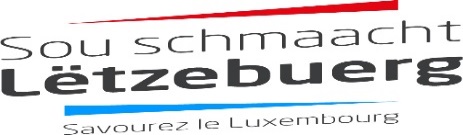 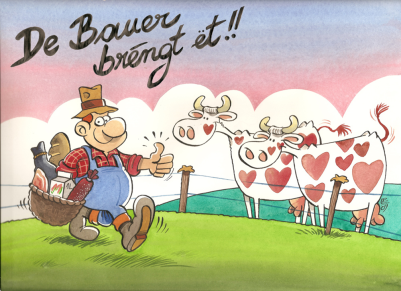 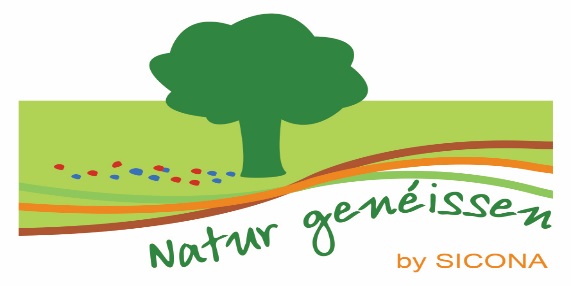 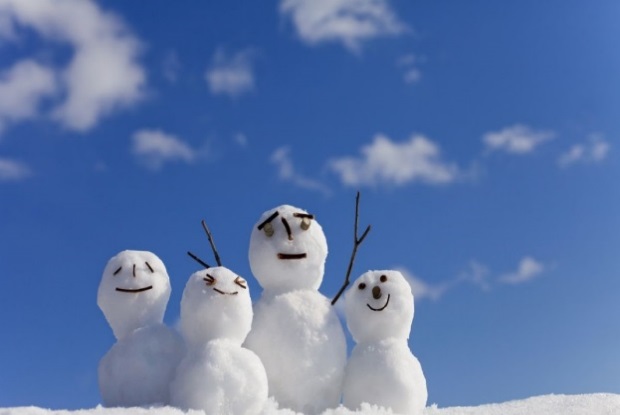 LundiMardiMercrediJeudiVendrediMatinGalettes de riz  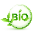 Tartines (1a)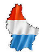 Cracottes (1a.7)Corn-flakes (1a.3.7) 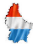 Cramique (1a.3.7)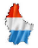 (Crèche)Potage Du Barry ***Soupe de tomates ***Pizzamuffins (1a.7)Midi***Soupe de poireaux 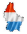 ***Potage potirons (7)***Midi(Chou de Bruxelles)RizChili con carne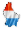 Crème épaisse et cheddar (7)Buffet de salade(3.7.10.12)(Chou rouge)	Salade verte (6.7.10.12)Quiche Lorraine	Buffet de salade(3.7.10.12)MaisPâtes (1a.3)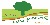 Saumon sauce safran (4)Buffet de salade(3.7.10.12)Carottes Poitrine de porc farci (1a.3.7) Buffet de salade(3.7.10.12)Geméiszopp mat PanescherBuffet de salade(3.7.10.12)MidiFruits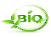 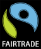 Yaourt grecque au miel (7)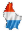 FruitsFromage blanc à la fraise (7)Tiramisu (1a.3.7)16hTartines (1a)Fruits      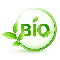 Corn-flakes (1a.3.7) Cramique (1a.3.7)Fruits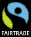 